Chapitre 4L’aire des figures planes~Notes de cours~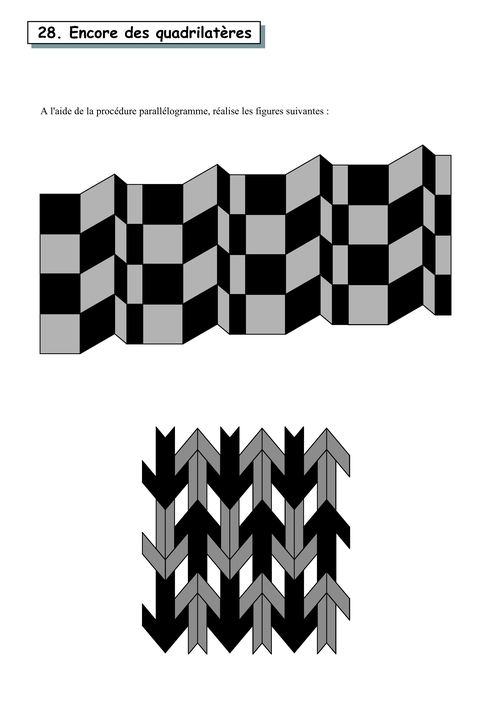 Mathématique 2e secondaireCollège Regina Assumpta2014 – 2015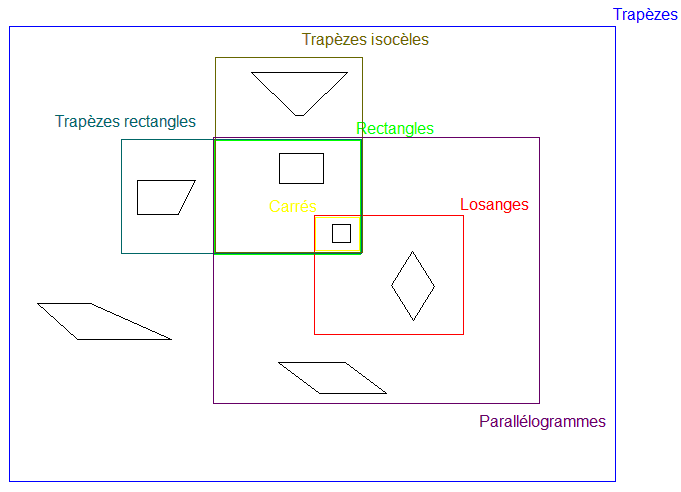 Nom : _____________________________Groupe : _____						CHAPITRE 4 – L’aire des figures planesLes unités de mesure de longueur(RAPPEL)Exemples :42 m = 					cm23 km = 					 m3 460 mm = 				  hm46 763 mm = 				 kmLes unités de mesure de surfaceExemples :42 m2 = 							 cm223 km2 = 							 m2346 mm2 = 						  hm246 763 mm2 = 						 km2HauteurExemples :Trace les hauteurs à partir du sommet A des triangles suivants. 							b)c) 								d)Trace les hauteurs des quadrilatères suivants issues du sommet B. 						b) c)	 						d)  Apothème Formules d’aire et de périmètrePérimètreAireFormules	*** Il est obligatoire de TOUJOURS inscrire la formule comme première étape d’une démarche.***Exemples :Trouve le périmètre des figures suivantes.Trouve l’aire des figures suivantes.L’aire d’un polygone régulierFormules :Exemple :	Trouve l’aire des polygones réguliers suivants.Racine carréeExemple :Exemples :La racine carrée de 36, notée 		, est 		, car 			., car 		 • 		 = 		 = 144. Recherche d’une informationExemples :Un rectangle a une aire de 350 cm2. Un de ses côtés mesure 70 cm. Quelle est la mesure du second côté?Un triangle a une aire de 90 cm2. La base du triangle est d’une longueur de 15 cm. Quelle est la mesure de la hauteur du triangle?On veut placer un rideau devant une fenêtre de forme trapézoïdale ayant une aire de 22 dm2. La petite base mesure 3 dm et la grande 8dm. Quelle devra être la longueur du rideau si on veut qu’il mesure 25 cm de plus que la hauteur de la fenêtre?Trouve la mesure d’un côté de cette figure.L’aire de figures décomposablesExemple : Trouve l’aire de la figure suivante.Exemple : Trouve l’aire de la partie grise de cette figure.Exemple : Trouve l’aire de la figure suivante.	x 10x 10x 10x 10x 10x 10kmkmhmhmhmdam dam dam mmmdmdmdmcmcmcmmmmmmm÷ 10÷ 10÷ 10÷ 10÷ 10÷ 10x 100x 100x 100x 102x 102x 102km2km2hm2hm2hm2dam2 dam2 dam2 m2m2m2dm2dm2dm2cm2cm2cm2mm2mm2mm2÷ 102÷ 102÷ 102÷ 100÷ 100÷ 100Segment perpendiculaire abaissée d’un sommet sur son côté opposé.**On utilise habituellement la lettre h pour représenter la hauteur.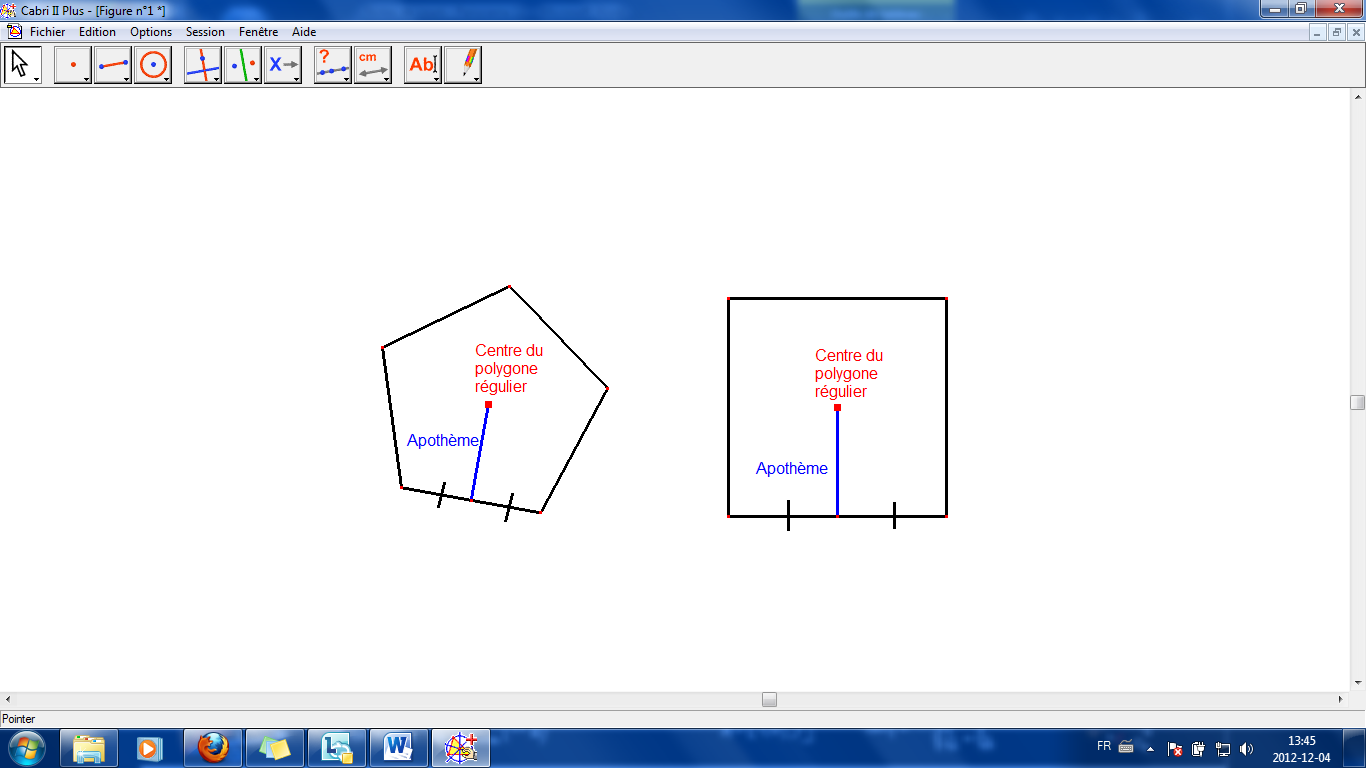 Longueur de la frontière d'une figure géométrique plane fermée.Mesure d’une surface fermée à deux dimensions.FigurePérimètreAireCarréP = 4cRectangleP = 2(b + h)ParallélogrammeP = 2(a + b)TriangleP = a + b + cTrapèzeP = a + b + c + BLosangeP = 4c1)Losange2)Trapèze3)1)Carré2)Rectangle3)Parallélogramme4)Triangle5)Trapèze6)Losangeou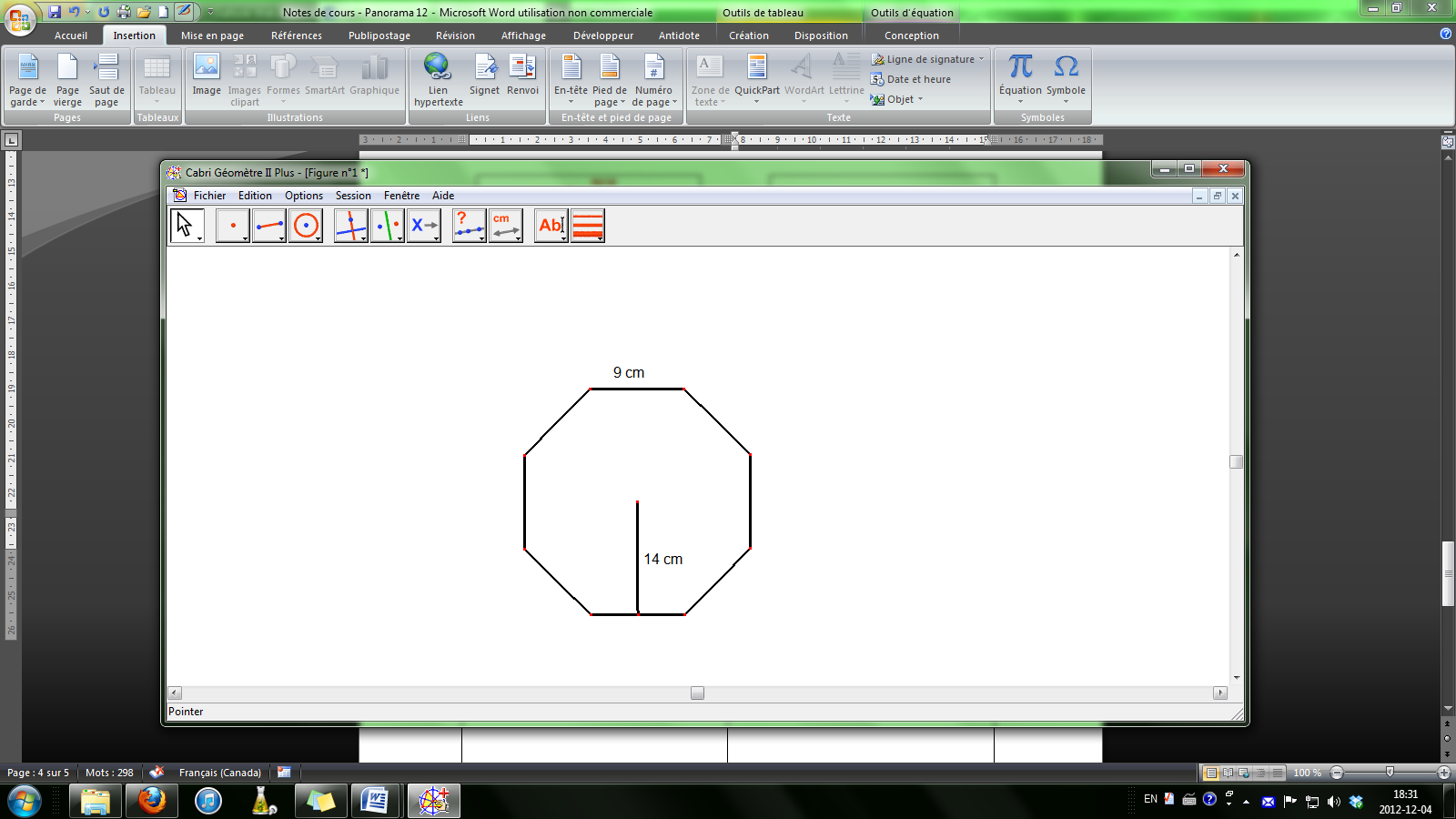  Périmètre = 163,2 mm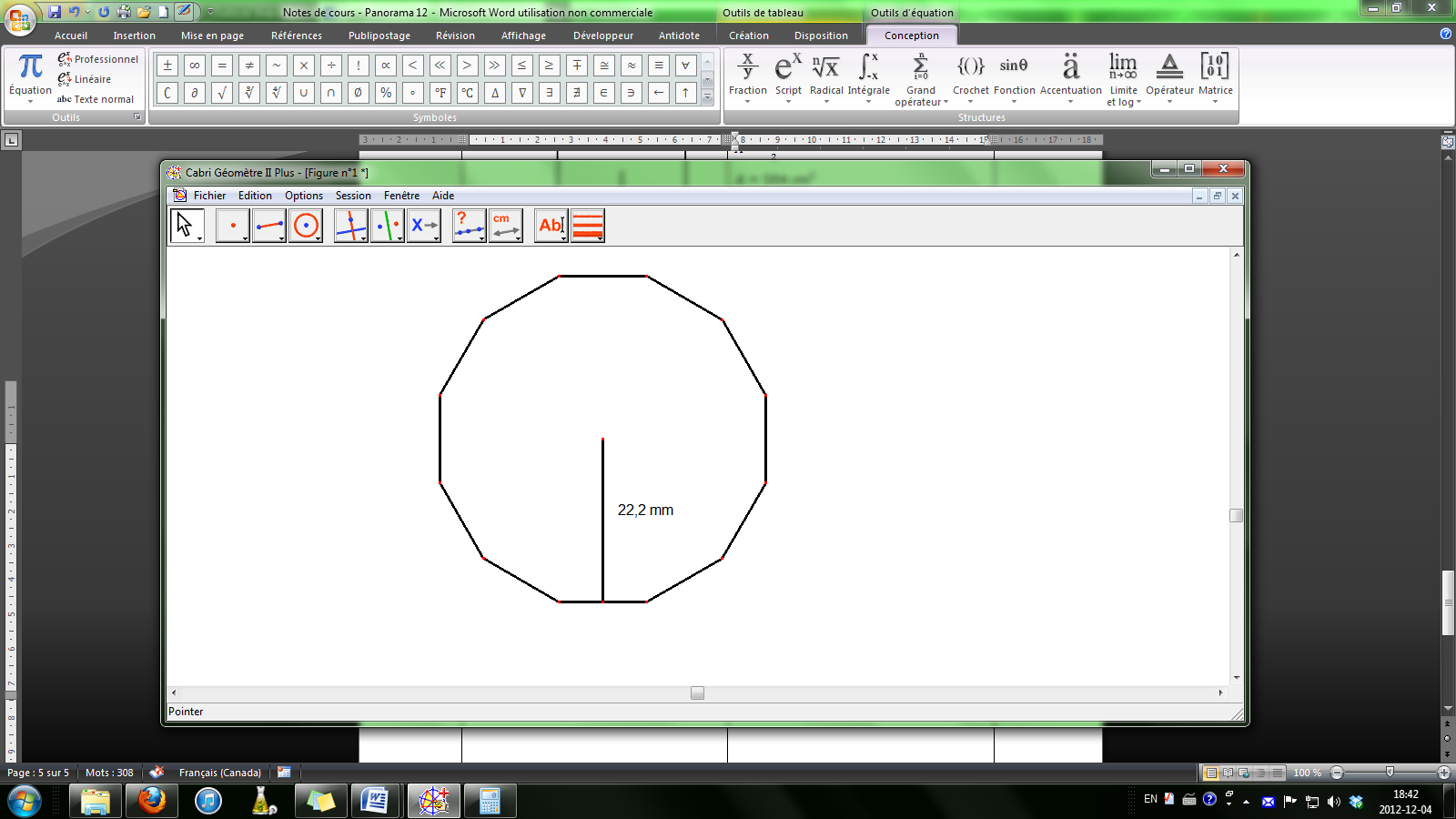 L’opération inverse de celle qui consiste à élever un nombre au carré est appelée l’extraction de la racine carrée. Symbole : Radical : 										Radicande : 										Racine carrée : 									Soit le nombre a. Le nombre qui, multiplié par lui-même ou élevé au carré, donne a est appelé la racine carrée de a. La racine carrée de a se note .Attention!Il est impossible d’extraire la racine carrée d’un nombre négatif.La racine carrée d’un nombre peut être positive OU négative., car 					Démarche à suivre :Au besoin, représenter la situation par un dessin ou un schéma.Écrire la formule à utiliser.Remplacer les données connues dans la formule.Résoudre l’équation.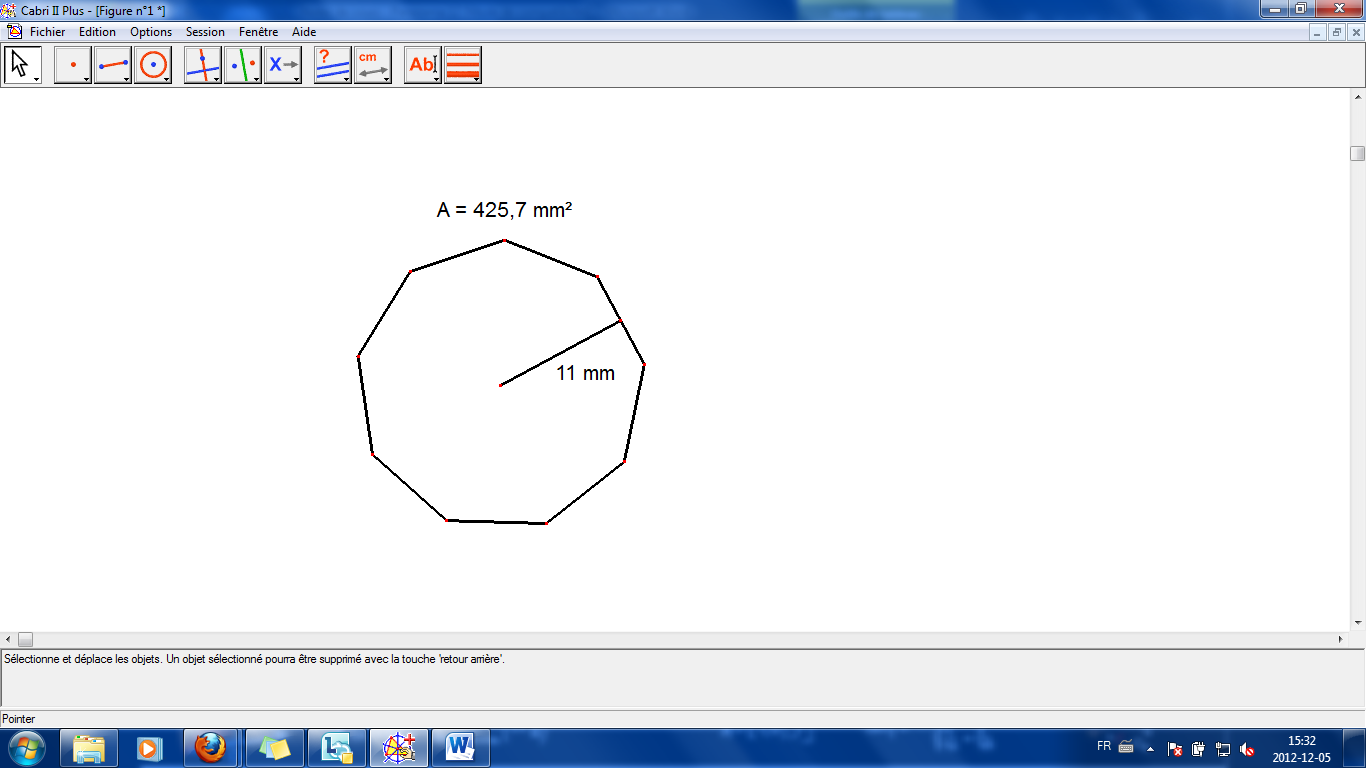 Démarche à suivre :Diviser la figure complexe en plusieurs figures connues.** Lorsqu’il y a plusieurs possibilités, bien observer les mesures données afin de simplifier la tâche au maximum.  Calculer l’aire de chacune des figures connues.Effectuer la somme ou la différence de toutes les aires trouvées.Cette figure est symétrique.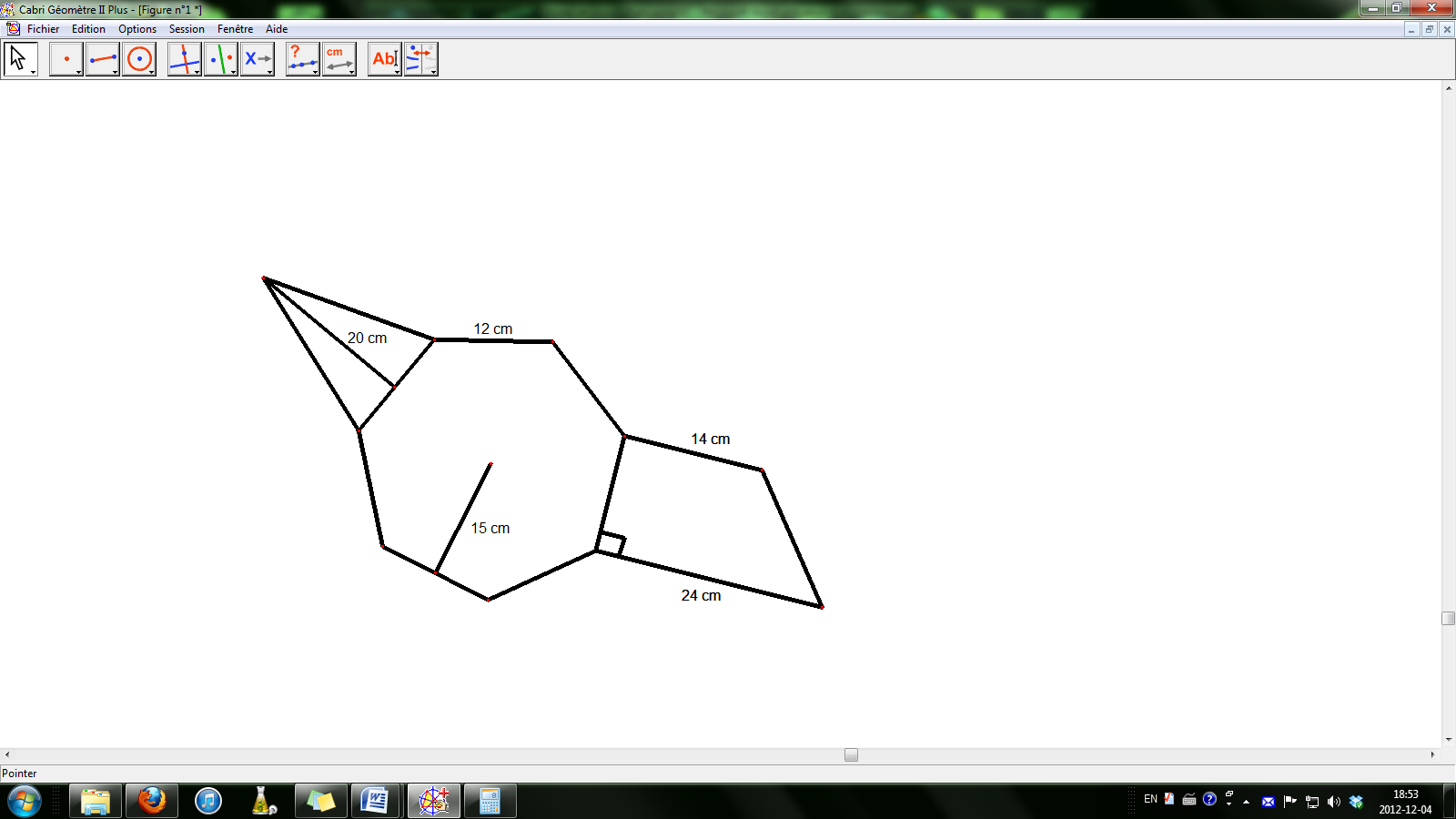 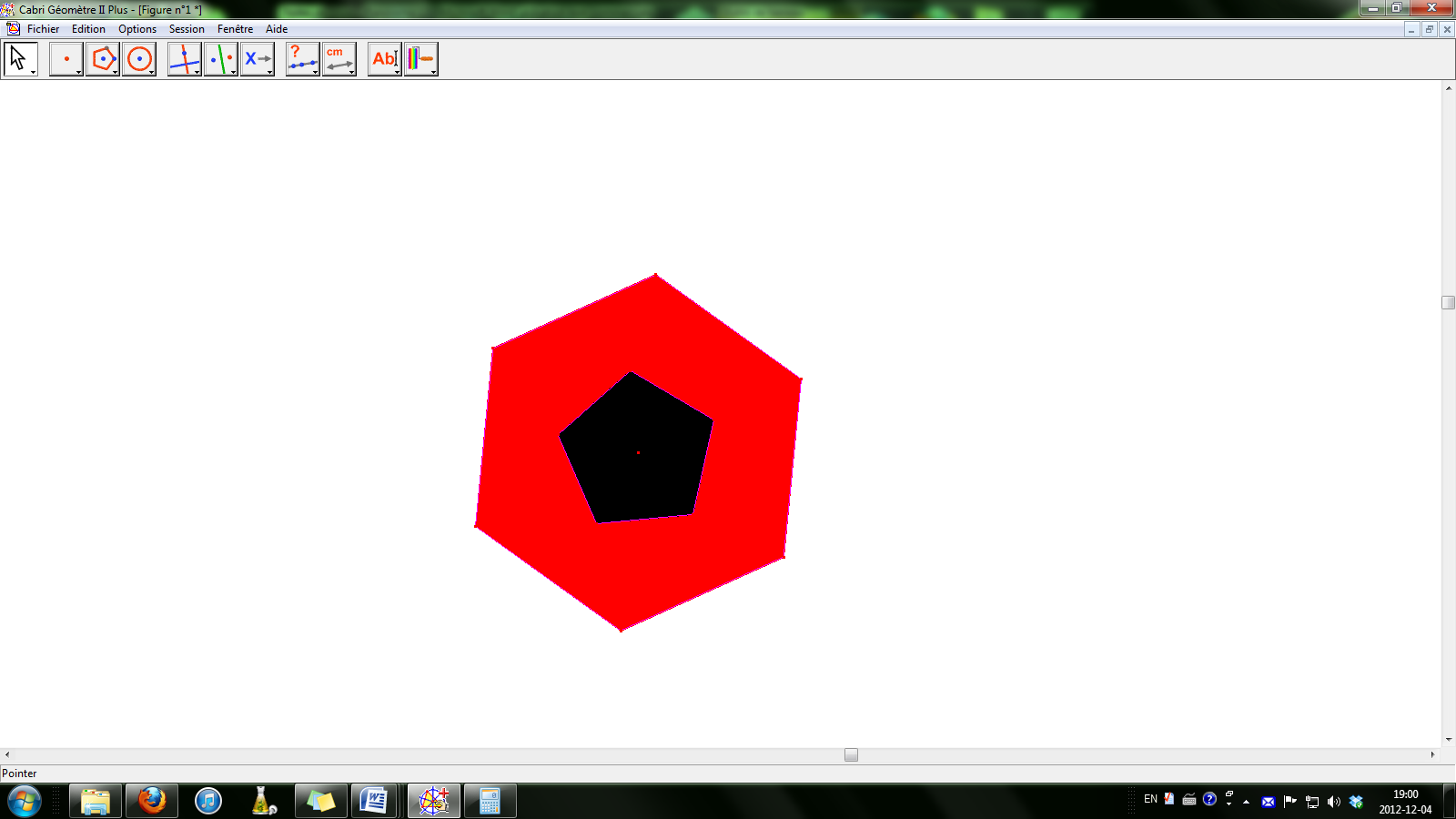 Informations sur la figure :L’apothème de l’hexagone régulier est de 30 m.L’apothème du pentagone régulier est de 18 m.La mesure d’un côté de l’hexagone est de 17,32 m.Le périmètre du pentagone est de 40 m.Quelle est l’aire de la partie pâle?